       ГРАЩЕНКОВ НИКОЛАЙ ФЕДОРОВИЧ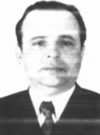    Родился в 1929 г. В Смоленской области. Доктор технических наук (1971 г.), профессор (1972 г.), академик Международной академии экологии. Безопасности человека и природы (МАНЭБ) (1996 г.).   Окончил Московский горный институт в 1955 г. по специальности « Горный инженер по разработке месторождений полезных ископаемых».   В 1959 – 1962 гг.- ассистент, доцент кафедры рудничной аэрологии и охраны труда.   С 1962 по 1992 гг. – заведующий кафедрой рудничной аэрологии и охраны труда.   В 191981- 1990 гг.- проректор по учебной работе Карагандинского политехнического института.    С 1992 года - профессор кафедры рудничной аэрологии и охраны труда Карагандинского государственного технического университета.   Специалист в области вентиляции шахт и охраны труда в горной промышленности.   Общее количество публикации 235. В том числе 5 монографий.   Наиболее важные работы: «Разгазирование тупиковых выработок» (1971 г.); «Борьба с пылью в породных забоях» (1977 г.);  «Устройство для транспортирования самотеком сыпучих материалов» (1973 г.).